Prefeitura do Município de São Paulo 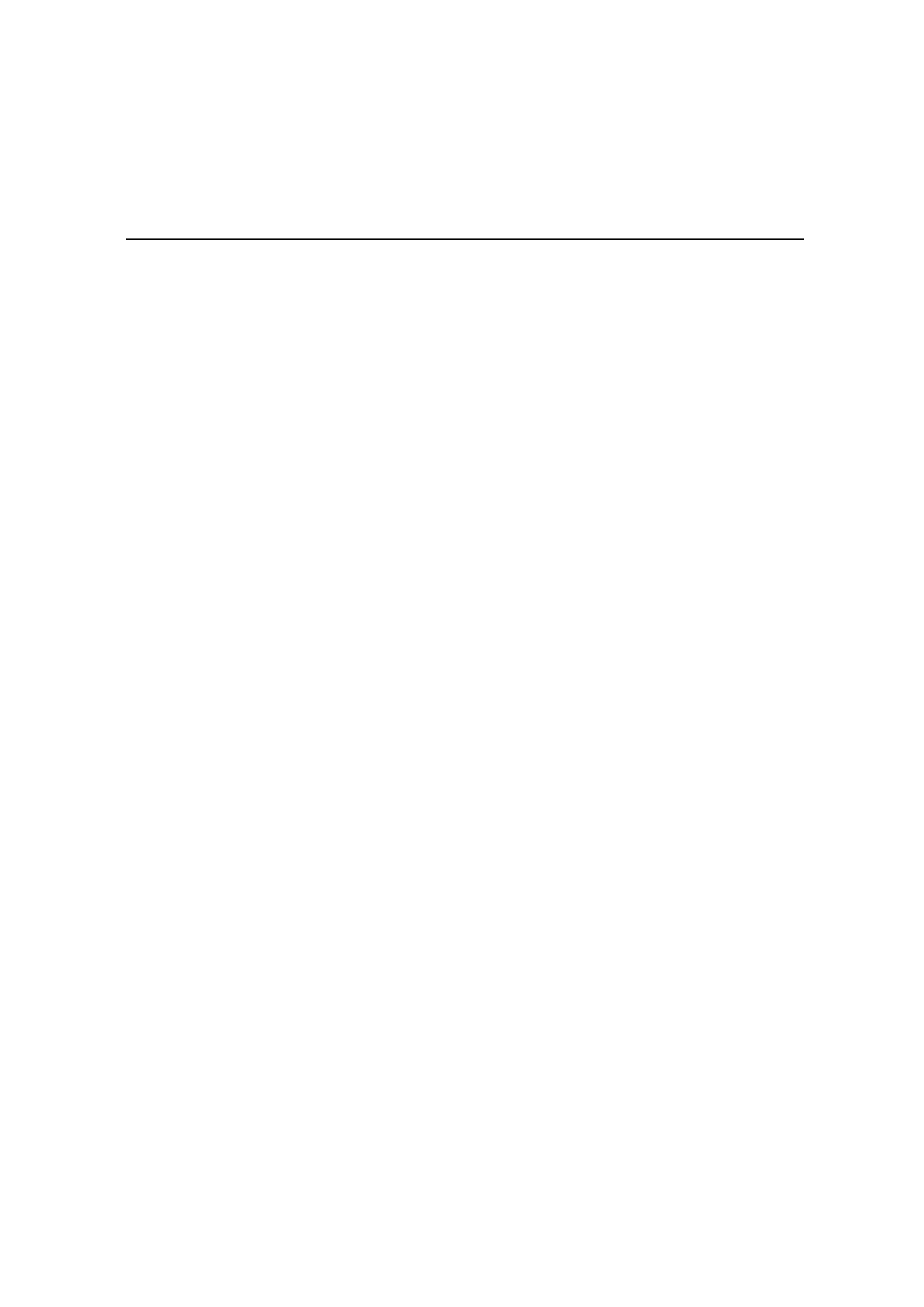 Secretaria Municipal de Cultura Departamento do Patrimônio Histórico Conselho Municipal de Preservação do Patrimônio Histórico, Cultural e Ambiental da Cidade de São Paulo Resolução no. 03/92 Por decisão unânime dos Conselheiros presentes à reunião realizada em 08 de maio de 1992, o CONPRESP, resolve, nos termos e para os fins da Lei 10.032/85, com as alterações introduzidas pela Lei 10.236/86, abrir processo de tombamento dos seguintes bens, pelo valor histórico que apresentam: 1) Educandário Sagrada Família (S.40; Q.85; L.4) - Congregação das Irmãzinhas de Imaculada Conceição. Rua Barão de Loreto, 182. Avenida Nazaré, 470 - Casa Sede da Congregação. 2) Instituto Cristóvão Colombo (S.40; Q.199; L. 196 e 197) - Congregação dos Missionários de São Carlos. Rua Mário Vicente, 1108. Anexos: Inst. Teológico, Casa do Seminário, etc. 3) Instituto Maria Imaculada (S40; Q.106; L26) - Congregação das Irmãs - Filhas de Maria Imaculada. Av. Nazaré, 711. Anexos: Casa Provincial. 4) Colégio São Francisco Xavier (S.40; Q.96; L. 31) - Congregação Ordem da Cia. de Jesus. Rua Moreira e Costa, 531. 5) Instituto Padre Chico (S.40; Q.129; L.1) - Cia. das Irmãs Filhas da Caridade de São Vicente de Paula. Rua Moreira de Godoy, 456. 6) Internato Nossa Senhora Auxiliadora (S.40; Q.115; L.10) - Congregação das Filhas de Nossa Senhora do Sagrado Coração. Rua Dom Luiz Lasagna, 300. 7) Clínica Infantil do Ipiranga (S.43; Q.47; L.2) - Ordem dos Ministros do Enfermo Camilianos. Avenida Nazaré, 1361. 8) Semi-internato Nossa Senhora Auxiliadora (S.40; Q.115; L.10) - Congregação das Filhas de Nossa Senhora do Sagrado Coração do Verbo Encarnado. Rua Dom Luiz Lasagna, 220. 9) Seminário João XXIII (S.40; Q.199; L.196) - Congregação dos Missionários de São Carlos. Rua Dr. Mário Vicente, 1108. 